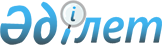 О бюджете поселка Шалхия на 2022-2024 годы
					
			С истёкшим сроком
			
			
		
					Решение Жанакорганского районного маслихата Кызылординской области от 30 декабря 2021 года № 161. Прекращено действие в связи с истечением срока
      В соответствии с пунктом 2 статьи 9-1 кодекса Республики Казахстан "Бюджетный кодекса Республики Казахстан" и статьи 6 Закона Республики Казахстан "О местном государственном управлении и самоуправлении в Республике Казахстан" Жанакорганский районный маслихат РЕШИЛ:
      1. Утвердить бюджет поселка Шалхия на 2022 – 2024 годы согласно приложениям 1, 2, 3 и 4 соответственно в том числе на 2022 год в следующем объеме:
      1) доходы – 85 271 тысяч тенге, в том числе:
      налоговые поступления – 7 746 тысяч тенге;
      поступления от продажи основного капитала – 0;
      поступления трансфертов – 77 525 тысяч тенге;
      2) затраты – 86 669,2 тысяч тенге;
      3) чистое бюджетное кредитование – 0:
      бюджетные кредит – 0;
      погащение бюджетных кредитов – 0;
      4) сальдо по операциям с финансовыми активами – 0:
      приобритение финансовых активов – 0;
      поступления от продажи финансовых активов государства – 0;
      5) дефицит (профицит) бюджета – -1398,2 тысяч тенге;
      6) финансирование дефицита (использование профицита) бюджета – 1398,2 тысяч тенге.
      Сноска. Пункт 1 - в редакции решения Жанакорганского районного маслихата Кызылординской области от 28.11.2022 № 296 (вводится в действие с 01.01.2022).


      2. Объем субвенций за 2022 год передаваемый из районного бюджета в бюджет поселка 40 155 тысяч тенге.
      3. Перечень местных бюджетных программ, не подлежащих секвестру в процессе исполнения местных бюджетов на 2022 год утвердить согласно приложению 4 к настоящему решению.
      4. Настоящее решение вводится в действие с 1 января 2022 года и подлежит официальному опубликованию. Бюджет поселка Шалхия на 2022 год
      Сноска. Приложение 1 - в редакции решения Жанакорганского районного маслихата Кызылординской области от 28.11.2022 № 296 (вводится в действие с 01.01.2022). Бюджет на 2023 год поселка Шалхия  Бюджет на 2024 год поселка Шалхия  Перечень местных бюджетных программ, не подлежающих секвестированию в процессе исполнения местных бюджетов на 2022-2024 годы
      Сноска. Приложение 4 - в редакции решения Жанакорганского районного маслихата Кызылординской области от 28.11.2022 № 296 (вводится в действие с 01.01.2022).
					© 2012. РГП на ПХВ «Институт законодательства и правовой информации Республики Казахстан» Министерства юстиции Республики Казахстан
				
      Секретарь Жанакорганского районного маслихата

Г.Сопбеков
приложение 1 к решению
Жанакорганского районного маслихата
от 30 декабря 2021 года № 161
Категория
Категория
Категория
Категория
Сумма, тысяч тенге
Класс
Класс
Класс
Сумма, тысяч тенге
Подкласс
Подкласс
Сумма, тысяч тенге
I. ДОХОДЫ
85 271
1
Налоговые поступления
7 746
04
Налоги на собственность
7 686
1
Hалоги на имущество
130
3
Земельный налог
250
4
Налог на транспортные средства
7306
05
Внутренние налоги на товары,работы и услуги
60
4
Сборы за ведение предпринимательской и профессиональной деятельности
60
4
Поступление трансфертов
77 525
02
Трансферты из вышестоящих органов государственного управления
77 525
3
Трансферты из бюджетов городов районного значения, сел, поселков, сельских округов
77 525
Функциональная группа
Функциональная группа
Функциональная группа
Функциональная группа
Сумма, тысяч тенге
Администратор бюджетных программ
Администратор бюджетных программ
Администратор бюджетных программ
Сумма, тысяч тенге
Программа
Программа
Сумма, тысяч тенге
Наименование
Сумма, тысяч тенге
II. ЗАТРАТЫ
86 669,2
1
Государственные услуги общего характера
41 053,0
124
Аппарат акима города районного значения, села, поселка, сельского округа
41 053,0
001
Услуги по обеспечению деятельности акима города районного значения, села, поселка, сельского округа
41 053,0
5
Здравохранение
4,0
124
Аппарат акима района в городе, города районного значения, поселка, села, сельского округа
4,0
002
Организация в экстренных случаях доставки тяжелобольных людей до ближайшей организации здравоохранения, оказывающей врачебную помощь
4,0
6
Социальная помощь и социальное обеспечение
4 367,0
124
Аппарат акима города районного значения, села, поселка, сельского округа
4 367,0
003
Оказание социальной помощи нуждающимся гражданам на дому
4 367,0
7
Жилищно-коммунальное хозяйство
9 265
124
Аппарат акима города районного значения, села, поселка, сельского округа
9 265
008
Освещение улиц в населенных пунктах
1 972
009
Обеспечение санитарии населенных пунктов
270
011
Благоустройство и озеленение населенных пунктов
7023
8
Культура, спорт, туризм и информационное пространство
24 503
124
Аппарат акима города районного значения, села, поселка, сельского округа
24 240
006
Поддержка культурно-досуговой работы на местном уровне
24 240
124
Аппарат акима города районного значения, села, поселка, сельского округа
263
028
Проведение физкультурно- оздравительных и спортивных мероприятии на местном уровне
263
13
Прочие
7 477
124
Аппарат акима города районного значения, села, поселка, сельского округа
7 477
040
Реализация мер по содействию экономическому развитию регионов в рамках Программы "Развитие регионов"
7 477
15
Трансферты
0,2
124
Аппарат акима города районного значения, села, поселка, сельского округа
0,2
048
Возврат неиспользованных (недоиспользованных)целевых трансфертов
 0,2
3. Чистое бюджетное кредитование
0
4. Остаток по операциям с финансовыми активами
0
5. Дефицит (профицит) бюджета
-1398,2
6. Финансирование дефицита (использование профицита) бюджета
1398,2
8 
Используемые остатки бюджетных средств
1398,2
01 
Остатки средств бюджета
1398,2
1
Свободные остатки бюджетных средств
 1398,2
01
Свободные остатки бюджетных средств
 1398,6
2
Остатки бюджетных средств на конец отчетного периода
 0,4
01
Остатки бюджетных средств на конец отчетного периода
 0,4приложение 2 к решению
Жанакорганского районного маслихата
от 30 декабря 2021 года № 161
Категория
Категория
Категория
Категория
Сумма, тыс.тенге
класс
класс
класс
Сумма, тыс.тенге
Подкласс
Подкласс
Сумма, тыс.тенге
 Найменование
Сумма, тыс.тенге
I. ДОХОДЫ
59 707
1
Налоговые поступления
7 728
04
Hалоги на собственность
7 633
1
Hалоги на имущество
137
3
Земельный налог
367
4
Hалог на транспортные средства
7 129
 05
Внутренние налоги на товары,работы и услуги
95
4 
Сборы за ведение предпринимательской и профессиональной деятельности
95
4
Поступления трансфертов 
51 979
02
Трансферты из вышестоящих органов государственного управления
51 979
3
Трансферты из бюджетов городов районного значения, сел, поселков, сельских округов
51 979
Функциональная группа
Функциональная группа
Функциональная группа
Сумма, тыс.тенге
Администраторы бюджетных программ 
Администраторы бюджетных программ 
Администраторы бюджетных программ 
Сумма, тыс.тенге
Программа 
Программа 
Сумма, тыс.тенге
Наименование
Сумма, тыс.тенге
II. ЗАТРАТЫ
59 707
1
Государственные услуги общего характера
38 005
124
Аппарат акима города районного значения, села, поселка, сельского округа
38 005
001
Услуги по обеспечению деятельности акима города районного значения, села, поселка, сельского округа
38 005
5
Здравохранение
4
124
Аппарат акима района в городе, города районного значения, поселка, села, сельского округа
4
002
Организация в экстренных случаях доставки тяжелобольных людей до ближайшей организации здравоохранения, оказывающей врачебную помощь
4
6
Социальная помощь и социальное обеспечение
1 998
124
Аппарат акима города районного значения, села, поселка, сельского округа
1 998
003
Оказание социальной помощи нуждающимся гражданам на дому
1 998
7
Жилищно-коммунальное хозяйство
7 867
124
Аппарат акима города районного значения, села, поселка, сельского округа
7 867
008
Освещение улиц населенных пунктов
1 115
009
Обеспечение санитарии населенных пунктов
270
011
Благоустройство и озеленение населенных пунктов
6 482
8
Культура, спорт, туризм и информационное пространство
8 610
124
Аппарат акима города районного значения, села, поселка, сельского округа
8 347
006
Поддержка культурно-досуговой работы на местном уровне
8 347
124
Аппарат акима города районного значения, села, поселка, сельского округа
263
028
Проведение физкультурно-оздоровительных и спортивных мероприятий на местном уровне
263
13
Прочие
3 223
124
Аппарат акима города районного значения, села, поселка, сельского округа
3 223
040
Реализация мероприятий для решения вопросов обустройства населенных пунктов в реализацию мер по содействию экономическому развитию регионов в рамках Программы развития регионов до 2020 
3 223
3.Чистое бюджетное кредитование
0
4. Сальдо по операциям с финансовыми активами
0
5. Дефицит (профицит) бюджета
0
6. Финансирование дефицита (использование профицита) бюджета
0приложение 3 к решению
Жанакорганского районного маслихата
от 30 декабря 2021 года № 161
Категория
Категория
Категория
Категория
Сумма, тыс.тенге
класс
класс
класс
Сумма, тыс.тенге
Подкласс
Подкласс
Сумма, тыс.тенге
 Найменование
Сумма, тыс.тенге
I. ДОХОДЫ
61 263
1
Налоговые поступления
7 728
04
Hалоги на собственность
7 633
1
Hалоги на имущество
137
3
Земельный налог
367
4
Hалог на транспортные средства
7 129
 05
Внутренние налоги на товары,работы и услуги
95
4 
Сборы за ведение предпринимательской и профессиональной деятельности
95
4
Поступления трансфертов 
53 535
02
Трансферты из вышестоящих органов государственного управления
53 535
3
Трансферты из бюджетов городов районного значения, сел, поселков, сельских округов
53 535
Функциональная группа
Функциональная группа
Функциональная группа
Сумма, тыс.тенге
Администраторы бюджетных программ 
Администраторы бюджетных программ 
Администраторы бюджетных программ 
Сумма, тыс.тенге
Программа 
Программа 
Сумма, тыс.тенге
Наименование
Сумма, тыс.тенге
II. ЗАТРАТЫ
61 263
1
Государственные услуги общего характера
39 561
124
Аппарат акима города районного значения, села, поселка, сельского округа
39 561
001
Услуги по обеспечению деятельности акима города районного значения, села, поселка, сельского округа
39 561
5
Здравохранение
4
124
Аппарат акима района в городе, города районного значения, поселка, села, сельского округа
4
002
Организация в экстренных случаях доставки тяжелобольных людей до ближайшей организации здравоохранения, оказывающей врачебную помощь
4
6
Социальная помощь и социальное обеспечение
1 998
124
Аппарат акима города районного значения, села, поселка, сельского округа
1 998
003
Оказание социальной помощи нуждающимся гражданам на дому
1 998
7
Жилищно-коммунальное хозяйство
7 867
124
Аппарат акима города районного значения, села, поселка, сельского округа
7 867
008
Освещение улиц населенных пунктов
1 115
009
Обеспечение санитарии населенных пунктов
270
011
Благоустройство и озеленение населенных пунктов
6 482
8
Культура, спорт, туризм и информационное пространство
8 610
124
Аппарат акима города районного значения, села, поселка, сельского округа
8 347
006
Поддержка культурно-досуговой работы на местном уровне
8 347
124
Аппарат акима города районного значения, села, поселка, сельского округа
263
028
Проведение физкультурно-оздоровительных и спортивных мероприятий на местном уровне
263
13
Прочие
3 223
124
Аппарат акима города районного значения, села, поселка, сельского округа
3 223
040
Реализация мероприятий для решения вопросов обустройства населенных пунктов в реализацию мер по содействию экономическому развитию регионов в рамках Программы развития регионов до 2020 
3 223
3.Чистое бюджетное кредитование
0
4. Сальдо по операциям с финансовыми активами
0
5. Дефицит (профицит) бюджета
0
6. Финансирование дефицита (использование профицита) бюджета
0приложение 4 к решению
Жанакорганского районного маслихата
от 30 декабря 2021 года № 161
Наименование
Здравохранение
Организация в экстренных случаях доставки тяжелобольных людей до ближайшей организации здравоохранения, оказывающей врачебную помощь